Уважаемая Ирина Викторовна!В соответствии с постановлением администрации города Югорска от 07.10.2013 № 2906 «О муниципальных и ведомственных целевых программах города Югорска» направляем отчет об исполнении муниципальной программы города Югорска «Организация деятельности по опеке и попечительству в городе Югорске на 2014 - 2020 годы» по состоянию на 1 октября 2015 года.Начальник отдела опеки и попечительства					         Т.В. ЛитовченкоК.С. Стрельцова8(34675) 5-00-86Отчетоб исполнении муниципальной программы по состоянию на 01 октября 2015 года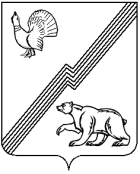 Муниципальное образование – городской округ город ЮгорскАдминистрация города ЮгорскаОТДЕЛОПЕКИ И ПОПЕЧИТЕЛЬСТВА40лет Победы ул., д. 11, г. Югорск, 628260,Ханты-Мансийский автономный округ – Югра, Тюменская область,Тел./факс (34675) 5-00-67, 5-00-66E-mail: ooip-ugorsk@yandex.ru               ________________   № ______на № ___________ от ____________Начальнику управления экономической политики администрации города ЮгорскаИ.В. Грудцыной  Организация деятельности по опеке и попечительству в городе Югорске на 2014 – 2020 годы (наименование программы)Управление опеки и попечительства администрации города Югорска (ответственный исполнитель)№Мероприятия программыОтветственный исполнитель/ соисполнительОтветственный исполнитель/ соисполнительИсточники финансированияУтверждено по программе (план по программе)Утверждено в бюджетеФактическое значение за отчетный периодОтклонениеОтклонениеПримечания№Мероприятия программыОтветственный исполнитель/ соисполнительОтветственный исполнитель/ соисполнительИсточники финансированияУтверждено по программе (план по программе)Утверждено в бюджетеФактическое значение за отчетный периодАбсолютное значениеОтносительное значение, %Примечания№Мероприятия программыОтветственный исполнитель/ соисполнительОтветственный исполнитель/ соисполнительИсточники финансированияУтверждено по программе (план по программе)Утверждено в бюджетеФактическое значение за отчетный период(гр.6- гр.7)(гр.7/ гр.6*100%)Примечания123345678910Цель: Создание условий для интеграции детей-сирот и детей, оставшихся без попечения родителей, в общество.Цель: Создание условий для интеграции детей-сирот и детей, оставшихся без попечения родителей, в общество.Цель: Создание условий для интеграции детей-сирот и детей, оставшихся без попечения родителей, в общество.Цель: Создание условий для интеграции детей-сирот и детей, оставшихся без попечения родителей, в общество.Цель: Создание условий для интеграции детей-сирот и детей, оставшихся без попечения родителей, в общество.Цель: Создание условий для интеграции детей-сирот и детей, оставшихся без попечения родителей, в общество.Цель: Создание условий для интеграции детей-сирот и детей, оставшихся без попечения родителей, в общество.Цель: Создание условий для интеграции детей-сирот и детей, оставшихся без попечения родителей, в общество.Цель: Создание условий для интеграции детей-сирот и детей, оставшихся без попечения родителей, в общество.Цель: Создание условий для интеграции детей-сирот и детей, оставшихся без попечения родителей, в общество.Цель: Создание условий для интеграции детей-сирот и детей, оставшихся без попечения родителей, в общество.Задача 1: Обеспечение дополнительными гарантиями и дополнительными мерами социальной поддержки детей-сирот и детей, оставшихся без попечения родителей, лиц из их числа, а также граждан, принявших на воспитание детей,  оставшихся без родительского попеченияЗадача 1: Обеспечение дополнительными гарантиями и дополнительными мерами социальной поддержки детей-сирот и детей, оставшихся без попечения родителей, лиц из их числа, а также граждан, принявших на воспитание детей,  оставшихся без родительского попеченияЗадача 1: Обеспечение дополнительными гарантиями и дополнительными мерами социальной поддержки детей-сирот и детей, оставшихся без попечения родителей, лиц из их числа, а также граждан, принявших на воспитание детей,  оставшихся без родительского попеченияЗадача 1: Обеспечение дополнительными гарантиями и дополнительными мерами социальной поддержки детей-сирот и детей, оставшихся без попечения родителей, лиц из их числа, а также граждан, принявших на воспитание детей,  оставшихся без родительского попеченияЗадача 1: Обеспечение дополнительными гарантиями и дополнительными мерами социальной поддержки детей-сирот и детей, оставшихся без попечения родителей, лиц из их числа, а также граждан, принявших на воспитание детей,  оставшихся без родительского попеченияЗадача 1: Обеспечение дополнительными гарантиями и дополнительными мерами социальной поддержки детей-сирот и детей, оставшихся без попечения родителей, лиц из их числа, а также граждан, принявших на воспитание детей,  оставшихся без родительского попеченияЗадача 1: Обеспечение дополнительными гарантиями и дополнительными мерами социальной поддержки детей-сирот и детей, оставшихся без попечения родителей, лиц из их числа, а также граждан, принявших на воспитание детей,  оставшихся без родительского попеченияЗадача 1: Обеспечение дополнительными гарантиями и дополнительными мерами социальной поддержки детей-сирот и детей, оставшихся без попечения родителей, лиц из их числа, а также граждан, принявших на воспитание детей,  оставшихся без родительского попеченияЗадача 1: Обеспечение дополнительными гарантиями и дополнительными мерами социальной поддержки детей-сирот и детей, оставшихся без попечения родителей, лиц из их числа, а также граждан, принявших на воспитание детей,  оставшихся без родительского попеченияЗадача 1: Обеспечение дополнительными гарантиями и дополнительными мерами социальной поддержки детей-сирот и детей, оставшихся без попечения родителей, лиц из их числа, а также граждан, принявших на воспитание детей,  оставшихся без родительского попеченияЗадача 1: Обеспечение дополнительными гарантиями и дополнительными мерами социальной поддержки детей-сирот и детей, оставшихся без попечения родителей, лиц из их числа, а также граждан, принявших на воспитание детей,  оставшихся без родительского попечения1.1.Выплата ежемесячных пособий опекаемым и усыновленным детямУправление опеки и попечительства администрации города ЮгорскаУправление опеки и попечительства администрации города ЮгорскаФедеральный бюджет---------------1.1.Выплата ежемесячных пособий опекаемым и усыновленным детямУправление опеки и попечительства администрации города ЮгорскаУправление опеки и попечительства администрации города ЮгорскаБюджет округа37 420,437 420,437 420,40,0100,01.1.Выплата ежемесячных пособий опекаемым и усыновленным детямУправление опеки и попечительства администрации города ЮгорскаУправление опеки и попечительства администрации города ЮгорскаВсего37 420,437 420,437 420,40,0100,01.2.Выплата вознаграждения приемным родителямУправление опеки и попечительства администрации города ЮгорскаУправление опеки и попечительства администрации города ЮгорскаФедеральный бюджет---------------1.2.Выплата вознаграждения приемным родителямУправление опеки и попечительства администрации города ЮгорскаУправление опеки и попечительства администрации города ЮгорскаБюджет округа32 963,830 469,519 264,411 205,163,01.2.Выплата вознаграждения приемным родителямУправление опеки и попечительства администрации города ЮгорскаУправление опеки и попечительства администрации города ЮгорскаВсего32 963,830 469,519 264,411 205,163,01.3.Выплата единовременного пособия при передаче ребенка на воспитание в семьюУправление опеки и попечительства администрации города ЮгорскаУправление опеки и попечительства администрации города ЮгорскаФедеральный бюджет2 190,62 190,62 190,30,399,01.3.Выплата единовременного пособия при передаче ребенка на воспитание в семьюУправление опеки и попечительства администрации города ЮгорскаУправление опеки и попечительства администрации города ЮгорскаБюджет округа---------1.3.Выплата единовременного пособия при передаче ребенка на воспитание в семьюУправление опеки и попечительства администрации города ЮгорскаУправление опеки и попечительства администрации города ЮгорскаВсего2 190,62 190,62 190,30,399,01.4.Предоставление дополнительных гарантий детям - сиротам и детям, оставшимся без попечения родителей, лицам из числа детей-сирот (предоставление денежных средств на проезд на городском транспорте, путевок в спортивно-оздоровительные лагеря и оплаты проезда к месту отдыха и обратно, обеспечение детей-сирот по окончанию ими общеобразова-тельного учреждения денежной компенсацией и единовременным пособием)Управление опеки и попечительства администрации города ЮгорскаУправление опеки и попечительства администрации города ЮгорскаФедеральный бюджет---------1.4.Предоставление дополнительных гарантий детям - сиротам и детям, оставшимся без попечения родителей, лицам из числа детей-сирот (предоставление денежных средств на проезд на городском транспорте, путевок в спортивно-оздоровительные лагеря и оплаты проезда к месту отдыха и обратно, обеспечение детей-сирот по окончанию ими общеобразова-тельного учреждения денежной компенсацией и единовременным пособием)Управление опеки и попечительства администрации города ЮгорскаУправление опеки и попечительства администрации города ЮгорскаБюджет округа587,8587,8587,80,0100,0 1.4.Предоставление дополнительных гарантий детям - сиротам и детям, оставшимся без попечения родителей, лицам из числа детей-сирот (предоставление денежных средств на проезд на городском транспорте, путевок в спортивно-оздоровительные лагеря и оплаты проезда к месту отдыха и обратно, обеспечение детей-сирот по окончанию ими общеобразова-тельного учреждения денежной компенсацией и единовременным пособием)Управление опеки и попечительства администрации города ЮгорскаУправление опеки и попечительства администрации города ЮгорскаВсего587,8587,8587,80,0100,0 1.5.Организация деятельности по опеке и попечительствуУправление бухгалтерского учета и отчетности администрации города ЮгорскаУправление бухгалтерского учета и отчетности администрации города ЮгорскаФедеральный бюджет---------------1.5.Организация деятельности по опеке и попечительствуУправление бухгалтерского учета и отчетности администрации города ЮгорскаУправление бухгалтерского учета и отчетности администрации города ЮгорскаБюджет округа12 016,512 016,57 223,94 792,660,01.5.Организация деятельности по опеке и попечительствуУправление бухгалтерского учета и отчетности администрации города ЮгорскаУправление бухгалтерского учета и отчетности администрации города ЮгорскаВсего12 016,512 016,57 223,94 792,660,0Итого по задаче 1Итого по задаче 1Итого по задаче 1Федеральный бюджет2 190,62 190,62 190,30,399,0Итого по задаче 1Итого по задаче 1Итого по задаче 1Бюджет округа82 988,580 494,264 496,515 997,780,0Итого по задаче 1Итого по задаче 1Итого по задаче 1Всего85 179,182 684,866 686,815 998,081,0Задача 2: Повышение уровня благосостояния детей-сирот и детей, оставшихся без попечения родителей, лиц из числа детей-сирот и детей,                                                оставшихся без попечения родителейЗадача 2: Повышение уровня благосостояния детей-сирот и детей, оставшихся без попечения родителей, лиц из числа детей-сирот и детей,                                                оставшихся без попечения родителейЗадача 2: Повышение уровня благосостояния детей-сирот и детей, оставшихся без попечения родителей, лиц из числа детей-сирот и детей,                                                оставшихся без попечения родителейЗадача 2: Повышение уровня благосостояния детей-сирот и детей, оставшихся без попечения родителей, лиц из числа детей-сирот и детей,                                                оставшихся без попечения родителейЗадача 2: Повышение уровня благосостояния детей-сирот и детей, оставшихся без попечения родителей, лиц из числа детей-сирот и детей,                                                оставшихся без попечения родителейЗадача 2: Повышение уровня благосостояния детей-сирот и детей, оставшихся без попечения родителей, лиц из числа детей-сирот и детей,                                                оставшихся без попечения родителейЗадача 2: Повышение уровня благосостояния детей-сирот и детей, оставшихся без попечения родителей, лиц из числа детей-сирот и детей,                                                оставшихся без попечения родителейЗадача 2: Повышение уровня благосостояния детей-сирот и детей, оставшихся без попечения родителей, лиц из числа детей-сирот и детей,                                                оставшихся без попечения родителейЗадача 2: Повышение уровня благосостояния детей-сирот и детей, оставшихся без попечения родителей, лиц из числа детей-сирот и детей,                                                оставшихся без попечения родителейЗадача 2: Повышение уровня благосостояния детей-сирот и детей, оставшихся без попечения родителей, лиц из числа детей-сирот и детей,                                                оставшихся без попечения родителейЗадача 2: Повышение уровня благосостояния детей-сирот и детей, оставшихся без попечения родителей, лиц из числа детей-сирот и детей,                                                оставшихся без попечения родителей2.1.Обеспечение дополнительных гарантий прав на жилое помещение детей-сирот и детей, оставшихся без попечения родителей, лиц из числа детей-сирот, детей, оставшихся без попечения родителейОбеспечение дополнительных гарантий прав на жилое помещение детей-сирот и детей, оставшихся без попечения родителей, лиц из числа детей-сирот, детей, оставшихся без попечения родителейУправление опеки и попечительства администрации города ЮгорскаФедеральный бюджет---------------2.1.Обеспечение дополнительных гарантий прав на жилое помещение детей-сирот и детей, оставшихся без попечения родителей, лиц из числа детей-сирот, детей, оставшихся без попечения родителейОбеспечение дополнительных гарантий прав на жилое помещение детей-сирот и детей, оставшихся без попечения родителей, лиц из числа детей-сирот, детей, оставшихся без попечения родителейУправление опеки и попечительства администрации города ЮгорскаБюджет округа37,737,7037,702.1.Обеспечение дополнительных гарантий прав на жилое помещение детей-сирот и детей, оставшихся без попечения родителей, лиц из числа детей-сирот, детей, оставшихся без попечения родителейОбеспечение дополнительных гарантий прав на жилое помещение детей-сирот и детей, оставшихся без попечения родителей, лиц из числа детей-сирот, детей, оставшихся без попечения родителейУправление опеки и попечительства администрации города ЮгорскаВсего37,737,7037,702.2.Обеспечение жилыми помещениями детей-сирот и детей, оставшихся без попечения родителей, лиц из числа детей-сирот и детей, оставшихся без попечения родителейОбеспечение жилыми помещениями детей-сирот и детей, оставшихся без попечения родителей, лиц из числа детей-сирот и детей, оставшихся без попечения родителейДепартамент муниципальной собственности и градостроительства администрации города ЮгорскаФедеральный бюджет---------------2.2.Обеспечение жилыми помещениями детей-сирот и детей, оставшихся без попечения родителей, лиц из числа детей-сирот и детей, оставшихся без попечения родителейОбеспечение жилыми помещениями детей-сирот и детей, оставшихся без попечения родителей, лиц из числа детей-сирот и детей, оставшихся без попечения родителейДепартамент муниципальной собственности и градостроительства администрации города ЮгорскаБюджет округа26 166,626 166,6026 166,602.2.Обеспечение жилыми помещениями детей-сирот и детей, оставшихся без попечения родителей, лиц из числа детей-сирот и детей, оставшихся без попечения родителейОбеспечение жилыми помещениями детей-сирот и детей, оставшихся без попечения родителей, лиц из числа детей-сирот и детей, оставшихся без попечения родителейДепартамент муниципальной собственности и градостроительства администрации города ЮгорскаВсего26 166,626 166,6026 166,60Итого по задаче 2Итого по задаче 2Итого по задаче 2Федеральный бюджет---------------Итого по задаче 2Итого по задаче 2Итого по задаче 2Бюджет округа26 204,326 204,3026 204,30Итого по задаче 2Итого по задаче 2Итого по задаче 2Всего26 204,326 204,3026 204,30ВСЕГО ПО МУНИЦИПАЛЬНОЙ ПРОГРАММЕВСЕГО ПО МУНИЦИПАЛЬНОЙ ПРОГРАММЕВСЕГО ПО МУНИЦИПАЛЬНОЙ ПРОГРАММЕФедеральный бюджет2 190,62 190,62 190,30,3 99,0ВСЕГО ПО МУНИЦИПАЛЬНОЙ ПРОГРАММЕВСЕГО ПО МУНИЦИПАЛЬНОЙ ПРОГРАММЕВСЕГО ПО МУНИЦИПАЛЬНОЙ ПРОГРАММЕБюджет округа109 192,8106 698,564 496,542 202,060,0ВСЕГО ПО МУНИЦИПАЛЬНОЙ ПРОГРАММЕВСЕГО ПО МУНИЦИПАЛЬНОЙ ПРОГРАММЕВСЕГО ПО МУНИЦИПАЛЬНОЙ ПРОГРАММЕВсего111 383,4108 889,166 686,842 202,361,0в том числе:в том числе:в том числе:в том числе:в том числе:в том числе:в том числе:в том числе:в том числе:в том числе:в том числе:Управление опеки и попечительства администрации города ЮгорскаУправление опеки и попечительства администрации города ЮгорскаУправление опеки и попечительства администрации города ЮгорскаФедеральный бюджет2 190,62 190,62 190,30,399,0Управление опеки и попечительства администрации города ЮгорскаУправление опеки и попечительства администрации города ЮгорскаУправление опеки и попечительства администрации города ЮгорскаБюджет округа71 009,768 515,457 272,611 242,884,0Управление опеки и попечительства администрации города ЮгорскаУправление опеки и попечительства администрации города ЮгорскаУправление опеки и попечительства администрации города ЮгорскаВсего73 200,370 706,059 462,911 243,184,0Управление бухгалтерского учета и отчетности администрации города ЮгорскаУправление бухгалтерского учета и отчетности администрации города ЮгорскаУправление бухгалтерского учета и отчетности администрации города ЮгорскаФедеральный бюджет---------------Управление бухгалтерского учета и отчетности администрации города ЮгорскаУправление бухгалтерского учета и отчетности администрации города ЮгорскаУправление бухгалтерского учета и отчетности администрации города ЮгорскаБюджет округа12 016,512 016,57 223,94 792,660,0Управление бухгалтерского учета и отчетности администрации города ЮгорскаУправление бухгалтерского учета и отчетности администрации города ЮгорскаУправление бухгалтерского учета и отчетности администрации города ЮгорскаВсего12 016,512 016,57 223,94 792,660,0Департамент муниципальной собственности и градостроительства администрации города Югорска;Управление жилищной политики администрации города ЮгорскаДепартамент муниципальной собственности и градостроительства администрации города Югорска;Управление жилищной политики администрации города ЮгорскаДепартамент муниципальной собственности и градостроительства администрации города Югорска;Управление жилищной политики администрации города ЮгорскаФедеральный бюджет---------------Департамент муниципальной собственности и градостроительства администрации города Югорска;Управление жилищной политики администрации города ЮгорскаДепартамент муниципальной собственности и градостроительства администрации города Югорска;Управление жилищной политики администрации города ЮгорскаДепартамент муниципальной собственности и градостроительства администрации города Югорска;Управление жилищной политики администрации города ЮгорскаБюджет округа26 166,626 166,6026 166,60Департамент муниципальной собственности и градостроительства администрации города Югорска;Управление жилищной политики администрации города ЮгорскаДепартамент муниципальной собственности и градостроительства администрации города Югорска;Управление жилищной политики администрации города ЮгорскаДепартамент муниципальной собственности и градостроительства администрации города Югорска;Управление жилищной политики администрации города ЮгорскаВсего26 166,626 166,6026 166,60_______ООиП_____________                   Т.В. Литовченко/_____________                         К.С. Стрельцова/________________________/5-00-86_______ООиП_____________                   Т.В. Литовченко/_____________                         К.С. Стрельцова/________________________/5-00-86_______ООиП_____________                   Т.В. Литовченко/_____________                         К.С. Стрельцова/________________________/5-00-86_______ООиП_____________                   Т.В. Литовченко/_____________                         К.С. Стрельцова/________________________/5-00-86_______ООиП_____________                   Т.В. Литовченко/_____________                         К.С. Стрельцова/________________________/5-00-86_______ООиП_____________                   Т.В. Литовченко/_____________                         К.С. Стрельцова/________________________/5-00-86_______ООиП_____________                   Т.В. Литовченко/_____________                         К.С. Стрельцова/________________________/5-00-86_______ООиП_____________                   Т.В. Литовченко/_____________                         К.С. Стрельцова/________________________/5-00-86_______ООиП_____________                   Т.В. Литовченко/_____________                         К.С. Стрельцова/________________________/5-00-86         (ответственный исполнитель)                       (ФИО руководителя)             (подпись)                              (ФИО исполнителя, ответственного за              (подпись)                              (телефон)         (ответственный исполнитель)                       (ФИО руководителя)             (подпись)                              (ФИО исполнителя, ответственного за              (подпись)                              (телефон)         (ответственный исполнитель)                       (ФИО руководителя)             (подпись)                              (ФИО исполнителя, ответственного за              (подпись)                              (телефон)         (ответственный исполнитель)                       (ФИО руководителя)             (подпись)                              (ФИО исполнителя, ответственного за              (подпись)                              (телефон)         (ответственный исполнитель)                       (ФИО руководителя)             (подпись)                              (ФИО исполнителя, ответственного за              (подпись)                              (телефон)         (ответственный исполнитель)                       (ФИО руководителя)             (подпись)                              (ФИО исполнителя, ответственного за              (подпись)                              (телефон)         (ответственный исполнитель)                       (ФИО руководителя)             (подпись)                              (ФИО исполнителя, ответственного за              (подпись)                              (телефон)         (ответственный исполнитель)                       (ФИО руководителя)             (подпись)                              (ФИО исполнителя, ответственного за              (подпись)                              (телефон)         (ответственный исполнитель)                       (ФИО руководителя)             (подпись)                              (ФИО исполнителя, ответственного за              (подпись)                              (телефон)                                                                                                                                                                                                     составление формы)                                                                                                                                                                                                                                           составление формы)                                                                                                                                                                                                                                           составление формы)                                                                                                                                                                                                                                           составление формы)                                                                                                                                                                                                                                           составление формы)                                                                                                                                                                                                                                           составление формы)                                                                                                                                                                                                                                           составление формы)                                      _____ДМСиГ__________                     Голин С.Д./_____________                             А.В. Котлова/________________________/5-00-14_____ДМСиГ__________                     Голин С.Д./_____________                             А.В. Котлова/________________________/5-00-14_____ДМСиГ__________                     Голин С.Д./_____________                             А.В. Котлова/________________________/5-00-14_____ДМСиГ__________                     Голин С.Д./_____________                             А.В. Котлова/________________________/5-00-14_____ДМСиГ__________                     Голин С.Д./_____________                             А.В. Котлова/________________________/5-00-14_____ДМСиГ__________                     Голин С.Д./_____________                             А.В. Котлова/________________________/5-00-14_____ДМСиГ__________                     Голин С.Д./_____________                             А.В. Котлова/________________________/5-00-14_____ДМСиГ__________                     Голин С.Д./_____________                             А.В. Котлова/________________________/5-00-14_____ДМСиГ__________                     Голин С.Д./_____________                             А.В. Котлова/________________________/5-00-14          (соисполнитель 1)                                        (ФИО руководителя)                   (подпись)                               (ФИО исполнителя, ответственного за                (подпись)                              (телефон)              (соисполнитель 1)                                        (ФИО руководителя)                   (подпись)                               (ФИО исполнителя, ответственного за                (подпись)                              (телефон)              (соисполнитель 1)                                        (ФИО руководителя)                   (подпись)                               (ФИО исполнителя, ответственного за                (подпись)                              (телефон)              (соисполнитель 1)                                        (ФИО руководителя)                   (подпись)                               (ФИО исполнителя, ответственного за                (подпись)                              (телефон)              (соисполнитель 1)                                        (ФИО руководителя)                   (подпись)                               (ФИО исполнителя, ответственного за                (подпись)                              (телефон)              (соисполнитель 1)                                        (ФИО руководителя)                   (подпись)                               (ФИО исполнителя, ответственного за                (подпись)                              (телефон)              (соисполнитель 1)                                        (ФИО руководителя)                   (подпись)                               (ФИО исполнителя, ответственного за                (подпись)                              (телефон)              (соисполнитель 1)                                        (ФИО руководителя)                   (подпись)                               (ФИО исполнителя, ответственного за                (подпись)                              (телефон)              (соисполнитель 1)                                        (ФИО руководителя)                   (подпись)                               (ФИО исполнителя, ответственного за                (подпись)                              (телефон)                                                                                                                                                                                                          составление формы)                                                                                                                                                                                                                                              составление формы)                                                                                                                                                                                                                                              составление формы)                                                                                                                                                                                                                                              составление формы)                                                                                                                                                                                                                                              составление формы)                                                                                                                                                                                                                                              составление формы)                                                                                                                                                                                                                                              составление формы)                                        ____ УБУиО__________              Л.А. Михайлова/_____________                        О.В. Бочарова/________________________/5-00-47____ УБУиО__________              Л.А. Михайлова/_____________                        О.В. Бочарова/________________________/5-00-47____ УБУиО__________              Л.А. Михайлова/_____________                        О.В. Бочарова/________________________/5-00-47____ УБУиО__________              Л.А. Михайлова/_____________                        О.В. Бочарова/________________________/5-00-47____ УБУиО__________              Л.А. Михайлова/_____________                        О.В. Бочарова/________________________/5-00-47____ УБУиО__________              Л.А. Михайлова/_____________                        О.В. Бочарова/________________________/5-00-47____ УБУиО__________              Л.А. Михайлова/_____________                        О.В. Бочарова/________________________/5-00-47____ УБУиО__________              Л.А. Михайлова/_____________                        О.В. Бочарова/________________________/5-00-47____ УБУиО__________              Л.А. Михайлова/_____________                        О.В. Бочарова/________________________/5-00-47           (соисполнитель 2)                                       (ФИО руководителя)                    (подпись)                             (ФИО исполнителя, ответственного за                   (подпись)                             (телефон)           (соисполнитель 2)                                       (ФИО руководителя)                    (подпись)                             (ФИО исполнителя, ответственного за                   (подпись)                             (телефон)           (соисполнитель 2)                                       (ФИО руководителя)                    (подпись)                             (ФИО исполнителя, ответственного за                   (подпись)                             (телефон)           (соисполнитель 2)                                       (ФИО руководителя)                    (подпись)                             (ФИО исполнителя, ответственного за                   (подпись)                             (телефон)           (соисполнитель 2)                                       (ФИО руководителя)                    (подпись)                             (ФИО исполнителя, ответственного за                   (подпись)                             (телефон)           (соисполнитель 2)                                       (ФИО руководителя)                    (подпись)                             (ФИО исполнителя, ответственного за                   (подпись)                             (телефон)           (соисполнитель 2)                                       (ФИО руководителя)                    (подпись)                             (ФИО исполнителя, ответственного за                   (подпись)                             (телефон)           (соисполнитель 2)                                       (ФИО руководителя)                    (подпись)                             (ФИО исполнителя, ответственного за                   (подпись)                             (телефон)           (соисполнитель 2)                                       (ФИО руководителя)                    (подпись)                             (ФИО исполнителя, ответственного за                   (подпись)                             (телефон)                                                                                                                                                                                                      составление формы)                                                                                                                                                                                                      составление формы)                                                                                                                                                                                                      составление формы)                                                                                                                                                                                                      составление формы)                                                                                                                                                                                                      составление формы)                                                                                                                                                                                                      составление формы)Дата составления отчета __ октября 2015 годаДата составления отчета __ октября 2015 годаДата составления отчета __ октября 2015 годаДата составления отчета __ октября 2015 года